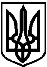 UKRAINEMINISTRY OF EDUCATION AND SCIENCE OF UKRAINENATIONAL TECHNICAL UNIVERSITY OF UKRAINE“IGOR SIKORSKY KYIV POLYTECHNIC INSTITUTE”(Igor Sikorsky Kyiv Polytechnic Institute)37, Beresteiskyi ave., Kyiv, 03056, Ukraine; tel. (+38 044) 204-82-82  tel. (+38 044) 204-94-94https://www.kpi.ua        e-mail: mail@kpi.ua     EDRPOU 02070921_____________ № _________	____				      ref № _________ “__” ___________  20_   				 